SUSTAINABLE DEVELOPMENTFinnish cottage cultureAnswer the questions in Finnish, German and English.What is the most ecological way to build a cottage?Tell something about Finnish cottage culture. (at least 5 things)What magic thing is used in the sauna for health purposes and what you can foresee with that in the midsummer night?Recognize the houses from the pictures and give them their own names. Take photos of them. Which way is more ecological way to heat sauna with electricity or wood?What is the most ecological way to heat cottage?Which Finnish holiday is usually spent at the cottage?Find information about Alvettula bridge or some other historical bridge.Build a small cottage of natural antimony. ( branches, stones, leafs) NB! Don’t harm nature, use only material which is already on the ground. Build a cone cow. NB! Don’t harm nature, use only material which is already on the ground. Build a bark boat and send it to waters if you can. NB! Don’t harm nature, use only material which is already on the ground.SUSTAINABLE DEVELOPMENTFinnish cottage cultureAdvisor´s helpANSWERSLogs and woodSauna, swimming, sauna beer, barbecuing, campfire, relaxation, fishing, boating, various games(card games, ¨mölkky¨, dartboard)Saunavihtaa) granary, b) ground cellar, c) barn, d) outhouse, e) milk platform, f) stablesElectricityWith electricity, because heating with wood sets carbon monoxide to the airMidsummer-KESTÄVÄ KEHITYS/ SUSTAINABLE DEVELOPMENTSuomalainen mökkikulttuuri/ Finnish cottage culturea)                 b)     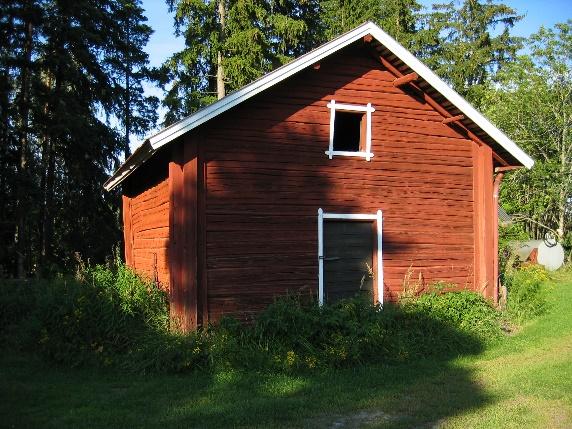 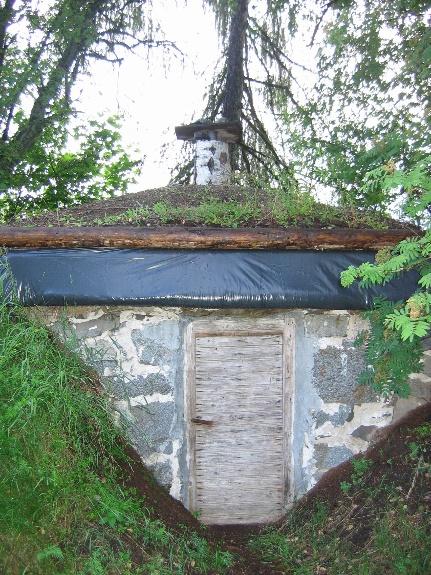  c)        d)     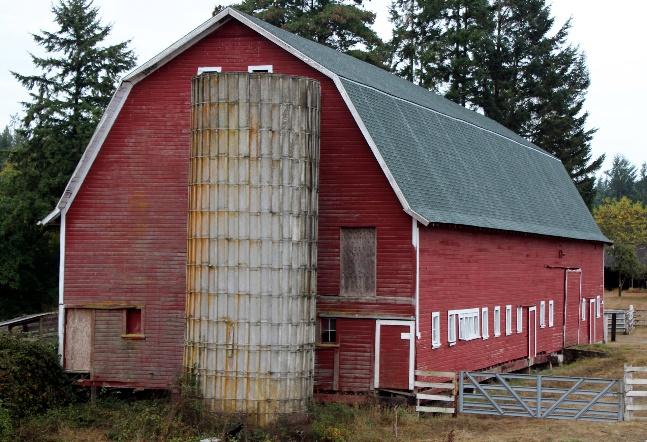 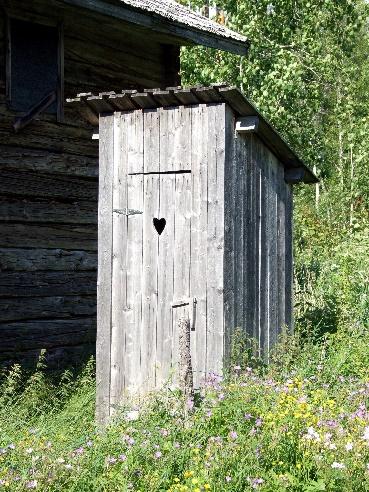   e)                    f)    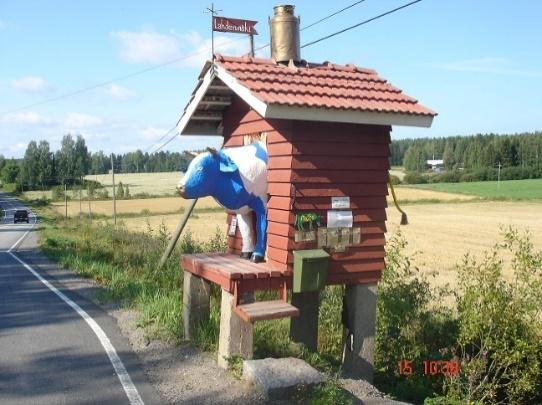 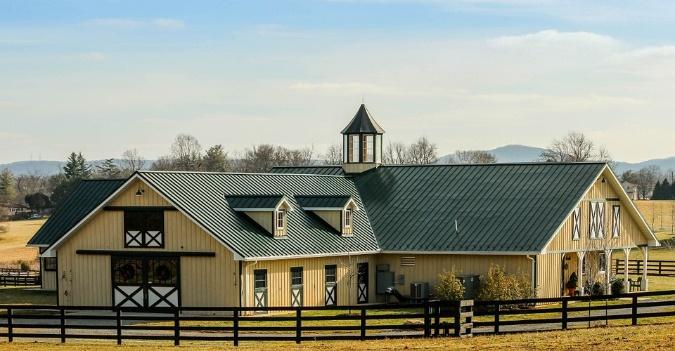 